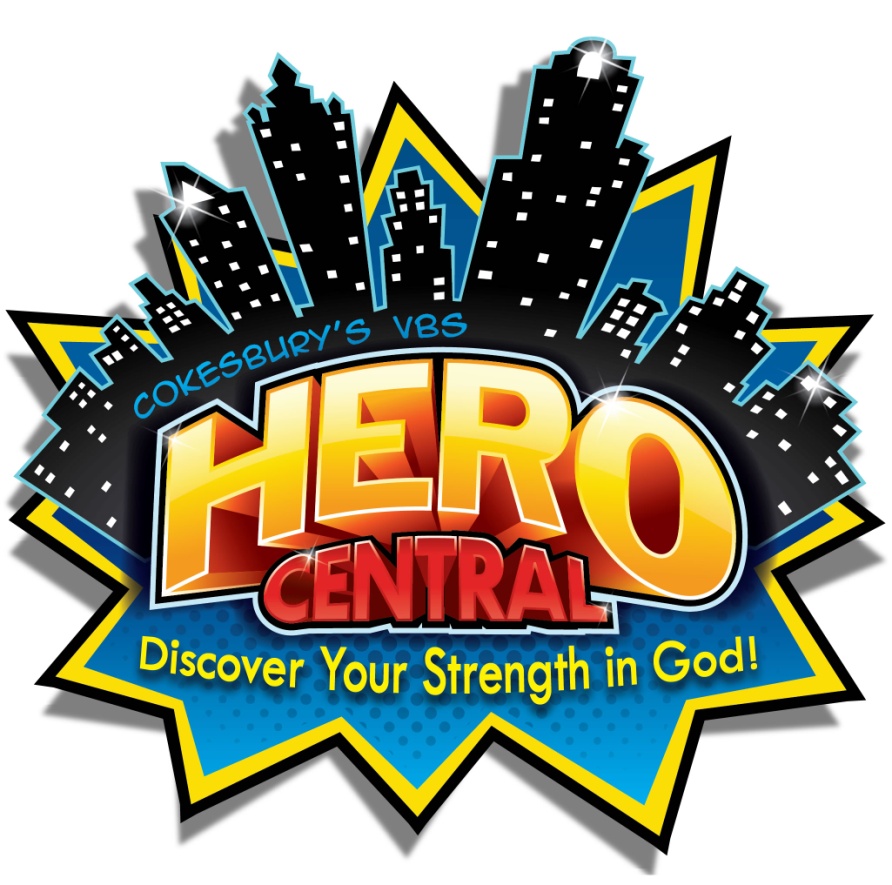 Vacation Bible School Wiseburg United Methodist ChurchJuly 24-28, 20176:30 to 8:30 p.m.Ages 3 thru grade 6To register or for more info callRosa Baer @ 410-357-5735or complete the enclosed form.Mail completed registration to:Rosa Baer19617 Middletown RoadFreeland, MD 21053